ИВАНОВСКАЯ ОБЛАСТЬАДМИНИСТРАЦИЯ ЮЖСКОГО МУНИЦИПАЛЬНОГО РАЙОНАПОСТАНОВЛЕНИЕот ______________   № _______О создании Межведомственной комиссии по охране лесов от незаконных рубок, других нарушений лесного законодательства, а также отпуску древесины населению, сохранению дорожной сети на территории Южского муниципального района при осуществлении вывозки древесиныВ целях исполнения поручения Департамента лесного хозяйства по Центральному федеральному округу от 02.07.2020 № 1895-03-15/3883 по вопросу обеспечения исполнения пункта 14 Плана по предотвращению незаконной заготовки и оборота древесины в Российской Федерации на 2017-2020 годы, утвержденного Правительством Российской Федерации от11.01.2017 № 106п-П9, руководствуясь Федеральным законом от 06.10.2003 № 131-ФЗ «Об общих принципах организации местного самоуправления в Российской Федерации», для проработки совместных решений по охране лесов от незаконных рубок и других нарушений лесного законодательства, а также отпуску древесины населению и сохранению дорожной сети при осуществлении вывозки древесины на территории Южского муниципального района:1. Создать и утвердить состав Межведомственной комиссии по охране лесов от незаконных рубок, других нарушений лесного законодательства, а также отпуску древесины населению, сохранению дорожной сети на территории Южского муниципального района при осуществлении вывозки древесины. (Приложение № 1).2. Утвердить Положение о Межведомственной комиссии по охране лесов от незаконных рубок, других нарушений лесного законодательства, а также отпуску древесины населению, сохранению дорожной сети на территории Южского муниципального района при осуществлении вывозки древесины. (Приложение № 2).3. Настоящее постановление вступает в силу со дня его официального опубликования.4. Опубликовать настоящее постановление в официальном издании «Правовой Вестник Южского муниципального района».Глава Южского муниципального района			В.И. ОврашкоПриложение № 1к Постановлению АдминистрацииЮжского муниципального района                                                                                          от ________________ № _______  Состав Межведомственной комиссии по охране лесов от незаконных рубок, других нарушений лесного законодательства, а также отпуску древесины населению, сохранению дорожной сети на территории Южского муниципального района при осуществлении вывозки древесиныЛелюхина С.В., Первый заместитель Главы администрации Южского муниципального района - председатель комиссии;Мустафаев Н.М.о., руководитель ОГКУ «Южское лесничество» - заместитель председателя комиссии;Сергеева Л.В., главный специалист Управления жилищно-коммунального хозяйства – секретарь комиссии;Члены комиссии:Шиков А.В. - заместитель Главы администрации-начальник Управления жилищно-коммунального хозяйства;Серенина Н.В. -  председатель Комитета по управлению муниципальным имуществом Администрации Южского муниципального района;Заплаткин Р.С. - глава Талицко-Мугреевского сельского поселения;Скурлакова М.Г. - глава Мугреево-Никольского сельского поселения;Ершова Н.В. - глава Новоклязьминского сельского поселения;Юшков Д.В. - глава Хотимльского сельского поселения;Куприна С.В. - глава Холуйского сельского поселения;государственный инспектор отдела федерального государственного в лесах комитета Ивановской области по лесному хозяйству (по согласованию).Приложение № 2к Постановлению АдминистрацииЮжского муниципального района                                                                                          от ________________ № _______  Положение о Межведомственной комиссии по охране лесов от незаконных рубок, других нарушений лесного законодательства, а также отпуску древесины населению, сохранению дорожной сети на территории Южского муниципального района при осуществлении вывозки древесиныОбщие положенияНастоящее Положение о межведомственной комиссии по охране лесов от незаконных рубок, других нарушений лесного законодательства, а также отпуску древесины населению, сохранению дорожной сети на территории Южского муниципального района при осуществлении вывозки древесины разработано в соответствии с требованиями Лесного кодекса Российской Федерации" от 04.12.2006 N 200-ФЗ (ред. от 09.03.2021) и определяет цели и задачи, компетенцию, полномочия и порядок ее формирования и работы.Межведомственная комиссия является постоянно действующим совещательным органом при Администрации Южского муниципального района.В своей деятельности Межведомственная комиссия руководствуется федеральными законами, указами и распоряжениями Президента Российской Федерации, постановлениями и распоряжениями Правительства Российской Федерации, законами Ивановской области, нормативными правовыми актами Губернатора и Правительства Ивановской области, а также настоящим Положением.Межведомственная комиссия создается и прекращает свою работу на основании постановления Администрации Южского муниципального района.Цели и задачи Межведомственной комиссииМежведомственная комиссия обеспечивает взаимодействие государственных органов управления лесным хозяйством с правоохранительными, природоохранными органами, органами государственной власти и местного самоуправления в сфере контроля за соблюдением законодательства Российской Федерации в области заготовки, транспортировки, переработки, реализации и экспорта древесины.Межведомственная комиссия создается для реализации государственной политики по вопросу борьбы с хищениями лесных ресурсов и незаконным оборотом лесных материалов.Для достижения указанной цели межведомственная комиссия в установленном порядке вносит предложения в отношении:- оперативных мер по вопросам борьбы с хищениями лесных ресурсов и незаконным оборотом лесных материалов в Южском муниципальном районе;- проектов нормативных правовых актов Южского муниципального района, регулирующих деятельность по борьбе с хищениями лесных ресурсов и незаконным оборотом лесных материалов;- проведения совместных мероприятий с лесохозяйственными, природоохранными и другими организациями по формированию в районе условий, способствующих предотвращению роста незаконной порубки древесины;- писем-жалоб от жителей Южского муниципального района по фактам злоупотреблений при пользовании лесными ресурсами отдельными гражданами и лесозаготовителями и о прочих лесонарушениях с выездом на место;- рассмотрения вопросов, связанных с лесопользованием населения.2.4. Задачей работы Межведомственной комиссии является организация взаимодействия государственных органов, органов местного самоуправления, специально уполномоченных организаций, осуществляющих полномочия в области охраны, защиты и воспроизводства лесов, по обеспечению соблюдения всеми гражданами и юридическими лицами установленного порядка пользования лесами, правил отпуска древесины на корню, рубок главного пользования, рубок промежуточного пользования и прочих рубок, а также иных требований, установленных законодательством Российской Федерации и Ивановской области.2.5. Межведомственная комиссия:- обеспечивает взаимный обмен информацией по вопросам, входящим в сферу деятельности межведомственной комиссии, государственными органами, органами местного самоуправления, специально уполномоченными организациями, осуществляющими на территории района контроль за состоянием, использованием, охраной и воспроизводством лесов;- осуществляет анализ поступающей информации;- разрабатывает рекомендации и предложения по вопросам обеспечения соблюдения гражданами и юридическими лицами установленного порядка пользования лесами, Правил отпуска древесины на корню, рубок главного пользования, рубок промежуточного пользования и прочих рубок, а также иных требований, установленных законодательством Российской Федерации и Ивановской области.Права и обязанности членов Межведомственной комиссииЧлены Межведомственной комиссии имеют право:- участвовать в составлении плана работы Межведомственной комиссии;- вносить предложения по рассмотрению внеочередных вопросов оперативного характера на заседаниях Межведомственной комиссии;- участвовать в обсуждении и принятии решений по рассматриваемым на заседаниях Межведомственной комиссии вопросам;- посещать предприятия, учреждения и организации для осуществления контроля за заготовкой и вывозом древесины, получать от руководителей предприятий, учреждений, организаций и физических лиц необходимые документы и материалы;- осуществлять проверку отпуска древесины на корню лесхозами, расположенными на территории Южского муниципального района.3.2. Члены Межведомственной комиссии обязаны:- регулярно участвовать в заседаниях Межведомственной комиссии;- представлять в установленный срок письменное заключение по материалам, направляемым председателем Межведомственной комиссии или его заместителями;- выполнять решения Межведомственной комиссии;- принимать меры по пресечению незаконной заготовки древесины, направлять в соответствующие органы материалы о допущенных нарушениях при заготовке и вывозе древесины для решения вопроса о привлечении виновных лиц к ответственности.3.3. Члены Межведомственной комиссии участвуют в ее заседаниях без права замены.3.4. Готовить по результатам своей деятельности предложения для Главы Южского муниципального района по улучшению состояния дел в лесном хозяйстве.Регламент работы Межведомственной комиссии   4.1. Работу межведомственной комиссии организует председатель межведомственной комиссии. В случае его отсутствия функции по руководству межведомственной комиссией осуществляет заместитель председателя, протокол ведет секретарь комиссии.   4.2. Межведомственная комиссия созывается по мере необходимости председателем межведомственной комиссии, исходя из основных целей и задач, а также предложений членов комиссии, но не реже 2 раз в год. Члены комиссии вправе обратиться к председателю комиссии с предложением о проведении внеочередного заседания.    4.3. В заседаниях межведомственной комиссии принимают участие только члены межведомственной комиссии. В случае необходимости на заседание могут быть приглашены лица, не являющиеся ее членами.    4.4. Межведомственная комиссия принимает решения на своих заседаниях путем открытого голосования. Решение считается принятым, если за него проголосовало более половины присутствующих - членов межведомственной комиссии. При равенстве голосов членов межведомственной комиссии голос председательствующего является решающим.Порядок подготовки к рассмотрению материалов на заседании Межведомственной комиссии5.1. Председатель межведомственной комиссии утверждает повестку очередного заседания.5.2. Уведомление о предстоящем заседании, содержащее информацию о времени, месте и перечне обсуждаемых вопросов, должно быть направлено членам межведомственной комиссии не менее чем за одну неделю до даты его проведения.6. Порядок оформления и реализация принимаемых Межведомственной комиссией решений6.1. На заседаниях межведомственной комиссии ведется протокол, который изготавливается в окончательной форме в течение 5 дней после проведения заседания. В протоколе указывается:-  место и время проведения;- лица, присутствующие на заседании;- вопросы, поставленные на голосование, и итоги голосования по ним;- принятые решения. Протокол подписывается председательствующим на заседании. Протокол может содержать также иную необходимую информацию.6.2. Реализация принимаемых Межведомственной комиссией решений может осуществляться путем разработки и внесения на рассмотрение Администрации Южского муниципального района проектов распоряжений и постановлений по вопросам, относящимся к компетенции Межведомственной комиссии.7. Утверждение и внесение изменений в Положение о Межведомственной комиссии7.1. Предложения об изменениях и дополнениях в настоящее Положение могут вноситься членами Межведомственной комиссии в письменном виде и должны быть рассмотрены на одном из ближайших заседаний межведомственной комиссии.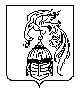 